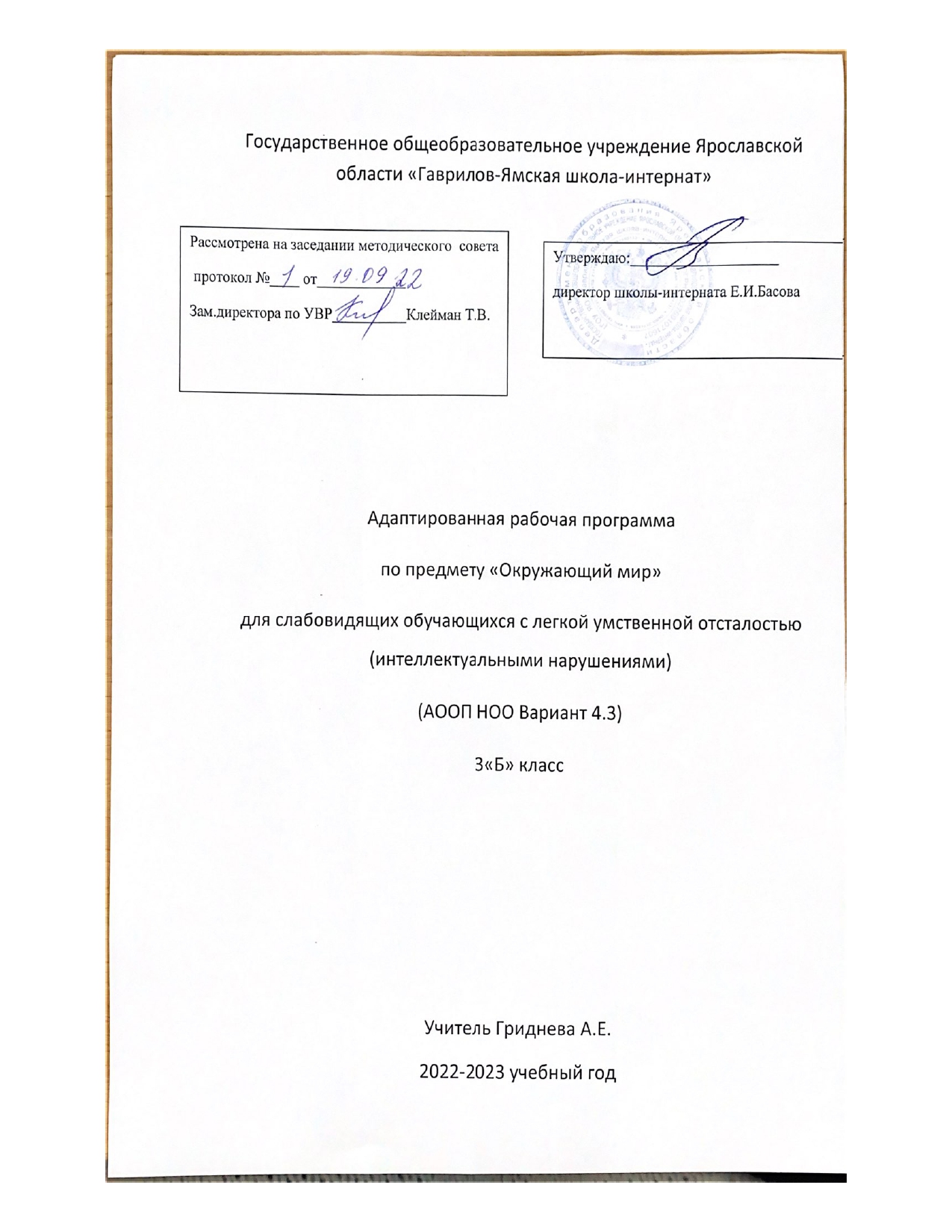 ПОЯСНИТЕЛЬНАЯ ЗАПИСКААдаптированная рабочая программа разработана на основе: Федерального государственного стандарта начального общего образования для детей с ограниченными возможностями здоровья, утвержденного приказом Министерства образования и науки Российской Федерации от «19» декабря 2014 г. № 1598, АООП обучающихся с нарушением зрения (вариант 3.3-4.3), утвержденной на педсовете ГОУ ЯО «Гаврилов-Ямской школы-интерната»Программы для подготовительного, 1 – 4 классов специальных (коррекционных) образовательных учреждений VIII вида под редакцией В. В. Воронковой;Роль и место дисциплины в образовательном процессе.Курс «Мир природы и человека» является начальным звеном формирования естествоведческих знаний, пропедевтическим этапом развития у обучающихся младших классов понятийного мышления на основе сведений о живой и неживой природе.При отборе курса «Мир природы и человека» учтены современные научные данные об особенностях познавательной деятельности, эмоционально волевой регуляции, поведения младших школьников с интеллектуальными нарушениями.Программа реализует современный взгляд на обучение естествоведческим дисциплинам, который выдвигает на первый план обеспечение:полисенсорности восприятия объектов;практического взаимодействия обучающихся с интеллектуальными нарушениями с предметами познания, по возможности в натуральном виде в естественных условиях;накопления представлений об объектах и явлениях окружающей среды через взаимодействие с различными носителями информации;закрепления представлений в различных формах и видах деятельности;постепенного усложнения содержания, преемственности изучаемых тем.С одной стороны, содержание дисциплины «Мир природы и человека» базируется на знакомых детям объектах и явлениях окружающего мира и дает учителю возможность постепенно углублять сведения, раскрывающие причинные, следственные, временные и другие связи между объектами, явлениями и состояниями природы.С другой стороны, курс «Мир природы и человека» должен заложить основы для изучения в дальнейшем таких базовых предметов, как «Природоведение», «Естествознание» и «География», создать преемственную систему знаний.АдресатРабочая учебная программа предназначена для детей 3 класс (вариант 4.3).Предлагаемая программа и тематическое планирование ориентирована на учебник «МИР природы и человека»: для 2 кл. - учебник для общеобразовательных организаций, реализующих адаптированные основные общеобразовательные программы в 2 частях / Н. Б. Матвеева — М.: Просвещение, 2021г., включенного в Федеральный перечень учебников, допущенных МО к использованию в образовательном процессе в специальных (коррекционных) образовательных учреждениях на 2020-2021 учебный год.Структурно и содержательно программа для 3 класса рассчитана на 34 часа, ( 1 час в неделю).Основная цель предмета «Мир природы и человека» заключается в формировании первоначальных знаний о живой и неживой природе; понимании простейших взаимосвязей, существующих между миром природы и человека. Задачи: формирование знаний о предметах и явлениях окружающей действительности; обогащение, уточнение, активизация словаря; развитие грамматического строя речи; развитие связной устной речи (диалогической и монологической); развитие зрительного и слухового восприятия, мыслительных процессов; воспитание нравственных качеств личности на основе изучения предметов и явлений окружающего мира. Курс «Мир природы и человека» является начальным звеном формирования естествоведческих знаний, пропедевтическим этапом формирования у учащихся умений наблюдать, анализировать, взаимодействовать с окружающим миром. Содержание дисциплины предусматривает знакомство с объектами и явлениями окружающего мира и даёт возможность постепенно раскрывать причинно-следственные связи между природными явлениями и жизнью человека. При отборе содержания курса «Мир природы и человека» учтены современные научные данные об особенностях познавательной деятельности, эмоционально волевой регуляции, поведения младших школьников с умственной отсталостью (интеллектуальными нарушениями). Программа реализует современный взгляд на обучение естествоведческих дисциплин, который выдвигает на первый план обеспечение:― полисенсорности восприятия объектов;―практического взаимодействия обучающихся с умственной отсталостью (интеллектуальными нарушениями) с предметами познания, по возможности в натуральном виде и в естественных условиях или в виде макетов в специально созданных учебных ситуациях;―накопления представлений об объектах и явлениях окружающего мира через взаимодействие с различными носителями информации: устным и печатным словом, иллюстрациями, практической деятельностью в процессе решения учебно-познавательных задач, в совместной деятельности друг с другом в процессе решения проблемных ситуаций и т.п.;―закрепления представлений, постоянное обращение к уже изученному, систематизации знаний и накоплению опыта взаимодействия с предметами познания в игровой, коммуникативной и учебной деятельности;― постепенного усложнения содержания предмета: расширение характеристик предмета познания, преемственность изучаемых тем.Основное внимание при изучении курса «Мир природы и человека» уделено формированию представлений об окружающем мире: живой и неживой природе, человеке, месте человека в природе, взаимосвязях человека и общества с природой. Практическая направленность учебного предмета реализуется через развитие способности к использованию знаний о живой и неживой природе, об особенностях человека как биосоциального существа для осмысленной и самостоятельной организации безопасной жизни в конкретных условиях.Структура курса представлена следующими разделами: «Сезонные изменения», «Неживая природа», «Живая природа (в том числе человек)», «Безопасное поведение».Повышение эффективности усвоения учебного содержания требует организации большого количества наблюдений, упражнений, практических работ, игр, экскурсий для ознакомления и накопления опыта первичного взаимодействия с изучаемыми объектами и явлениями.Сезонные изменения.Временные изменения. День, вечер, ночь, утро. Сутки, время суток. Время суток и солнце (по результатам наблюдений). Время суток на циферблате часов. Дни недели, порядок следования, рабочие и выходные дни. Неделя и месяц.Времена года: Осень. Зима. Весна. Лето. Основные признаки каждого времени года (изменения в неживой природе, жизни растений, животных и человека) Месяцы осенние, зимние, весенние, летние. Порядок месяцев в сезоне; в году, начиная с января. Календарь. Осень ― начальная осень, середина сезона, поздняя осень. Зима ― начало, середина, конец зимы. Весна ― ранняя, середина весны, поздняя весна. Смена времён года. Значение солнечного тепла и света. Преемственность сезонных изменений. Взаимозависимость изменений в неживой и живой природе, жизни людей (в том числе и по результатам наблюдений). Сезонные изменения в неживой природе.Изменения, происходящие в природе в разное время года, с постепенным нарастанием подробности описания качественных изменений: температура воздуха (тепло – холодно, жара, мороз, замеры температуры); осадки (снег – дождь, иней, град); ветер (холодный – тёплый, направление и сила, на основе наблюдений); солнце (яркое – тусклое, большое – маленькое, греет, светит) облака (облака, тучи, гроза), состояние водоёмов (ручьи, лужи, покрылись льдом, тёплая - холодная вода), почвы (сухая - влажная – заморозки). Солнце и изменения в неживой и живой природе. Долгота дня зимой и летом.Растения и животные в разное время годаЖизнь растений и животных (звери, птицы, рыбы, насекомые) в разные сезоны года. Сбор листьев, плодов и семян. Ознакомление с названиями растений и животных. Раннецветущие, летние и осенние растения. Увядание и появление растений. Подкормка птиц. Весенний сбор веток для гнездования птиц.Сад, огород. Поле, лес в разное время года. Домашние и дикие животные в разное время года.Одежда людей, игры детей, труд людей в разное время годаОдежда людей в разное время года. Одевание на прогулку. Учёт времени года, погоды, предполагаемых занятий (игры, наблюдения, спортивные занятия).Игры детей в разные сезоны года.Труд людей в сельской местности и городе в разное время года. Предупреждение простудных заболеваний, гриппа, травм в связи с сезонными особенностями (похолодание, гололёд, жара и пр.)Неживая природаСолнце, облака, луна, звёзды. Воздух. Земля: песок, глина, камни. Почва. Вода. Узнавание и называние объектов неживой природы. Простейшие признаки объектов неживой природы по основным параметрам: внешний вид, наиболее существенные и заметные свойства (выделяемые при наблюдении ребёнком), место в природе, значение. Элементарные сведения о Земле, как планете, и Солнце – звезде, вокруг которой в космосе двигается Земля.Живая природа. Растения.Растения культурные. Овощи. Фрукты. Ягоды. Арбуз, дыня, тыква. Зерновые культуры. Внешний вид, место произрастания, использование. Значение для жизни человека. Употребление в пищу.Растения комнатные. Название. Внешнее строение (корень, стебель, лист). Уход.  Растения дикорастущие. Деревья. Кустарники. Травянистые растения. Корень, стебель, лист, цветок, плод и семена. Первичные представление о способах размножения. Развитие растение из семени на примере гороха или фасоли. Значение растений в природе. Охрана, использование человеком.Грибы.Шляпочные грибы: съедобные и несъедобные. Название. Место произрастания. Внешний вид. Значение в природе. Использование человеком.Животные.Животные домашние. Звери. Птицы. Названия. Внешнее строение: части тела. Условия обитания, чем кормятся сами животные, чем кормят их люди. Место в жизни человека (для чего содержат животное), забота и уход за животным. Скотный двор, птичник, ферма.Животные дикие. Звери. Птицы. Змеи. Лягушки. Рыбы. Насекомые. Названия. Внешнее строение: названия частей тела. Место обитания, питание, образ жизни. Роль в природе. Помощь птицам зимой (подкормка, изготовление кормушек) и весной в период гнездования (сбор веток для гнёзд, соблюдение тишины и уединённости птиц на природе).Охрана природы: наблюдения за жизнью живой природы, уход за комнатными растениями, посадка и уход за растением, бережное отношение к дикорастущим растениям, правили сбора урожая грибов и лесных ягод, ознакомление с правилами ухода за домашними животными, подкормка птиц зимой, сбор веток в период гнездования, ознакомление с видами помощи диким животным, и т.п.Человек.Мальчик и девочка. Возрастные группы (малыш, школьник, молодой человек, взрослый, пожилой).Строение тела человека (голова, туловище, ноги и руки (конечности). Ориентировка в схеме тела на картинке и на себе. Голова, лицо: глаза, нос, рот, уши. Покровы тела: кожа, ногти, волосы.Гигиена кожи, ногтей, волос (мытьё, расчёсывание, обстригание). Зубы. Гигиена полости рта (чистка зубов, полоскание). Гигиена рук (мытьё). Органы чувств человека (глаза, уши, нос, язык, кожа). Значение в жизни человека (ознакомление с жизнью вокруг, получение новых впечатлений). Гигиена органов чувств. Бережное отношение к себе, соблюдение правил охраны органов чувств, соблюдение режима работы и отдыха. Первичное ознакомление с внутренним строением тела человека (внутренние органы).Здоровый образ жизни: гигиена жилища (проветривание, регулярная уборка), гигиена питания (полноценное и регулярное питание: овощи, фрукты, ягоды, хлеб, молочные продукты, мясо, рыба). Режим сна, работы. Личная гигиена (умывание, приём ванной), прогулки и занятия спортом .Человек – член общества: член семьи, ученик, одноклассник, друг. Личные вещи ребёнка: гигиенические принадлежности, игрушки, учебные вещи, одежда, обувь. Вещи мальчиков и девочек. Профессии людей ближайшего окружения ребёнка.Магазины («овощи-фрукты», продуктовый, промтоварный (одежда, обувь, бытовая техника или др.), книжный). Зоопарк или краеведческий музей. Почта. Больница. Поликлиника. Аптека. Назначение учреждения. Основные профессии людей, работающих в учреждении. Правила поведения в магазине.Транспорт. Назначение. Называние отдельных видов транспорта (машины легковые и грузовые, метро, маршрутные такси, трамваи, троллейбусы, автобусы). Городской пассажирский транспорт. Транспорт междугородний. Вокзалы и аэропорты. Правила поведения.Наша Родина - Россия. Наш город. Населённые пункты. Столица. Флаг, Герб, Гимн России. Президент России. Наша национальность. Некоторые другие национальности. Национальные костюмы. Россия – многонациональная страна. Праздники нашей страны. Достижение нашей страны в науке и искусствах. Великие люди страны или края. Деньги нашей страны. Получение и расходование денег.Безопасное поведениеПредупреждение заболеваний и травм.Профилактика простуд: закаливание, одевание по погоде, проветривание помещений, предупреждение появления сквозняков. Профилактика вирусных заболеваний (гриппа) – приём витаминов, гигиена полости носа и рта, предупреждение контактов с больными людьми. Поведение во время простудной (постельный режим, соблюдение назначений врача) и инфекционной болезни (изоляция больного, проветривание, отдельная посуда и стирка белья, приём лекарств по назначению врача, постельный режим). Вызов врача из поликлиники. Случаи обращения в больницу. Простейшие действия при получении травмы: обращение за помощью к учителю, элементарное описание ситуации приведшей к травме и своего состояния (что и где болит). Поведение при оказании медицинской помощи.Безопасное поведение в природе.Правила поведения человека при контакте с домашним животным. Правила поведения человека с диким животным в зоопарке, в природе.Правила поведение в лесу, на воде, в грозу. Предупреждение отравления ядовитыми грибами, ягодами. Признаки. Вызов скорой помощи по телефону. Описание состояния больного.Правила поведения с незнакомыми людьми, в незнакомом месте.Правила поведения на улице. Движения по улице группой. Изучение ПДД: сигналы светофора, пешеходный переход, правила нахождения ребёнка на улице (сопровождение взрослым, движение по тротуару, переход улицы по пешеходному переходу). Правила безопасного поведения в общественном транспорте.Правила безопасного использование учебных принадлежностей, инструментов для практических работ и опытов, с инвентарём для уборки класса. Правила обращения с горячей водой (в кране, в чайнике), электричеством, газом (на кухне).Телефоны первой помощи. Звонок по телефону экстренных служб.Краткая характеристика предмета.Данный учебный предмет является специфическим для обучения младших школьников. Занятия по этому учебному предмету имеют интегративный характер, рассматриваются как коррекционные. Их целью является направленное исправление дефектов общего и речевого развития детей, их познавательной деятельности.У учащихся формируются элементарные представления и понятия, необходимые при обучении другим учебным предметам, расширяется и обогащается представление о непосредственно окружающем мире, они получают некоторые представления о мире, который находится вне поля их чувствительного опыта.Обучение способности видеть, сравнивать, обобщать, конкретизировать, делать элементарные выводы, устанавливать несложные причинно-следственные связи и закономерности способствует развитию аналитикосинтетической деятельности учащихся, коррекции их мышления.В связи с расширением и уточнением круга представлений о предметах и явлениях окружающей действительности обогащается словарный запас учащихся: вводятся соответствующие термины, наглядно дифференцируется значение слов, показывается различие между видовым и родовым понятием, ученики упражняются в адекватном и более точном сочетании слов, обозначающих предметы, их признаки и действия. В процессе непосредственных наблюдений реальной действительности обогащается словарь учащихся, при организации беседы он активизируется, т.е. усвоенные слова включаются в речь.Разговорная устная речь представляет собой сложный вид речевой деятельности. Она включает в себя ответы на вопросы и диалог, описание предметов и явлений, собственных действий и впечатлений и т.д.Основным методом обучения является беседа. Беседы организуются в процессе ознакомления с предметами и явлениями окружающей действительности на предметных уроках, экскурсиях, во время наблюдений за сезонными изменениями в природе, демонстрации учебных кинофильмов, диафильмов, предметных и сюжетных картин.Главным компонентом беседы является речь самих учащихся. Учитель руководит речевой деятельностью детей, активизирует её, исправляет ошибки, учит сосредоточивать внимание на определённых предметах и явлениях, правильно наблюдать, сравнивать, характеризовать  и устанавливать связи, выражать свои впечатления и суждения в словесной форме. При формулировании ответов на вопросы у учащихся закрепляется умение правильно строить предложения; описывать предметы, явления, рассказывая об увиденном, они учатся связному высказыванию.На экскурсиях учащиеся знакомятся с предметами и явлениями в естественной обстановке; на предметных уроках – на основе непосредственных чувственных восприятий. Наблюдая, дети учатся анализировать, находить сходство и различие, делать простейшие выводы и обобщения. Практические работы помогают закреплению полученных знаний и умений. Наблюдения за погодой и сезонными изменениями в природе расширяют представления об окружающем мире, развивают внимание, наблюдательность, чувственное восприятие.Правильная организация занятий, специфические методы и приёмы обучения способствуют развитию речи и мышления учащихся.Обогащение и уточнение словаря. Называние предметов и явлений, характеристика их по основным свойствам. Сравнение с другими предметами и явлениями. Классификация предметов.Участие в беседе. Правильные, полные и отчётливые ответы на вопросы, умение задавать вопросы, дополнять высказывания товарищей.Описание под руководством учителя предметов и явлений природы после наблюдения за ними и беседы.Составление под руководством учителя небольших рассказов об изучаемых растениях и животных, о явлениях природы, сезонных изменениях в природе.Использование в речи вновь усвоенных слов, выражение пространственных и временных отношений между конкретными объектами посредством предлогов и наречий. Учебные презентации. Характеристика базовых учебных действий.Личностные учебные действия Личностные учебные действия ― осознание себя как ученика, заинтересованного посещением школы, обучением, занятиями, как члена семьи, одноклассника, друга; способность к осмыслению социального окружения, своего места в нём, принятие соответствующих возрасту ценностей и социальных ролей; положительное отношение к окружающей действительности, готовность к организации взаимодействия с ней и эстетическому её восприятию; целостный социально ориентированный взгляд на мир в единстве его природной и социальной частей;  самостоятельность в выполнении учебных заданий, поручений, договорённостей; понимание личной ответственности за свои поступки на основе представлений об этических нормах и правилах поведения в современном обществе; готовность к безопасному и бережному поведению в природе и обществе.Коммуникативные учебные действия:  Коммуникативные учебные действия включают следующие умения:  -вступать в контакт и работать в коллективе (учитель−ученик, ученик–ученик, ученик–класс, учитель−класс);  -использовать принятые ритуалы социального взаимодействия с одноклассниками и учителем;  -обращаться за помощью и принимать помощь;  -слушать и понимать инструкцию к учебному заданию в разных видах деятельности и быту;  -сотрудничать со взрослыми и сверстниками в разных социальных ситуациях; доброжелательно относиться, сопереживать, конструктивно взаимодействовать с людьми;  -договариваться и изменять своё поведение в соответствии с объективным мнением большинства в конфликтных или иных ситуациях взаимодействия с окружающими. Регулятивные учебные действия: Регулятивные учебные действия включают следующие умения:  -адекватно соблюдать ритуалы школьного поведения (поднимать руку, вставать и выходить из-за парты и т. д.);  -принимать цели и произвольно включаться в деятельность, следовать предложенному плану и работать в общем темпе;  -активно участвовать в деятельности, контролировать и оценивать свои действия и действия одноклассников;  соотносить свои действия и их результаты с заданными образцами, принимать оценку деятельности, оценивать её с учётом предложенных критериев, корректировать свою деятельность с учётом выявленных недочётов. Познавательные учебные действия: К познавательным учебным действиям относятся следующие умения:  -выделять некоторые существенные, общие и отличительные свойства хорошо знакомых предметов;  -устанавливать видородовые отношения предметов;  -делать простейшие обобщения, сравнивать, классифицировать на наглядном материале;  -пользоваться знаками, символами, предметами-заместителями;  -читать; писать; выполнять арифметические действия;  -наблюдать под руководством взрослого за предметами и явлениями окружающей действительности;  -работать с несложной по содержанию и структуре информацией (понимать изображение, текст, устное высказывание, элементарное схематическое изображение, таблицу, предъявленных на бумажных, электронных и других носителях) Планируемые результаты освоения учебного предметаЛичностные:•	формирование навыков коммуникации и ритуалов социального взаимодействия; •	принятие и освоение социальной роли обучающегося; •	формирование и развитие социально значимых мотивов учебной деятельности;  •	умение сотрудничать с взрослыми и сверстниками в разных социальных ситуациях;•	формирование умения принимать цели и произвольно включаться в деятельность, следовать предложенному плану и работать в общем темпе; •	формирование установки на безопасный образ жизни. развитие умений и навыков познания и самопознания через накопление опыта эстетического переживания;•	умение познавать окружающий мир и свою роль в нем как преобразователя, через учебную трудовую деятельность.На уроках прослеживается межпредметная связь с уроками: •	чтение: изучение произведений о временах года, животных, растениях, человеке; •	музыка: прослушивание композиций, связанных с сезонными изменениями в неживой природе;•	физическая культура: выполнение упражнений, способствующих укреплению осанки, развитию моторики.       Отличительной особенностью динамических и музыкальных пауз является положительный и эмоциональный разряд, который получают дети. Физкультминутки помогают не только снять напряжение, усталость, ослабленность внимания детей, но и развить творческую активность, воображение, активизируют мыслительную деятельность. Кроме этого организуется попеременная работа обучающихся за конторкой и за партой.       На уроках широко используются игровой и занимательный материал, наглядные и технические средства обучения.  Предметные:•	правильно называть изученные объекты и явления;•	 различать 3–4 комнатных растения, их части, осуществлять уход за комнатными растениями; •	различать наиболее распространенные овощи и фрукты, грибы объяснять, где они растут, как используются человеком; •	различать домашних и диких животных, рыб, описывать их повадки, образ жизни; •	выполнять элементарные гигиенические правила;•	различать признаки времен года, объяснять причину сезонных изменений в природе. Особенности реализации общеобразовательной программы при обучении слепых и слабовидящих учащихся с нарушением интеллектаРеализация учебной программы обеспечивает особые образовательные потребности слепых и слабовидящих учащихся через:1.	постановку коррекционных задач:- обучать направлять внимание детей на соответствие образца выполняемым заданиям (поделкам), соблюдая пропорции, формы, величину и другие признаки;- овладевать умениям сравнивать объекты, предметы по форме, величине и т.д.;- уточнять соответствие конструкции поделки натуральному предмету (стилизованные фигурки животных и т.д.);- формировать представления учащихся о натуральных предметах;- развивать точность и согласованность движений пальцев рук.2.	методические приёмы, используемые на уроках:- при использовании классной доски все записи учителем и учениками выполняются крупно и сопровождаются словесными комментариями;- сложные рисунки, таблицы и большие тексты предъявляются учащимся на карточках, выполненных с учетом требований к наглядным пособиям для слабовидящих детей;- при рассматривании рисунков и схем учителем используется специальный алгоритм подетального рассматривания, который постепенно усваивается учащимися и для самостоятельной работы с графическими объектами и в целом постоянно уделяется внимание зрительному анализу;- оказывается индивидуальная помощь при ориентировке учащихся в учебнике;- для улучшения зрительного восприятия при необходимости применяются оптические приспособления.3.	коррекционную направленность каждого урока:- соблюдение оптимальной зрительной нагрузки на уроках и при выполнении домашних заданий (уменьшенный объём заданий);- рассадка учащихся за партами в соответствии с характером нарушения зрения;- соблюдение повышенных требований к освещённости классного помещения;- соблюдение требований специальной коррекционной школы к изготовлению раздаточных материалов и при использовании технических средств.4.	соблюдение требований к организации пространстваВажным условием организации пространства, в котором обучаются слабовидящие обучающиеся, является безопасность и постоянство предметно-пространственной среды, что предполагает:- определенное предметное наполнение школьных помещений (свободные проходы к партам, входным дверям, отсутствие выступающих  углов и другое);- соблюдение необходимого для слабовидящего обучающегося светового режима (обеспечение беспрепятственного прохождения в школьные помещения естественного света; одновременное использование естественного и искусственного освещения; возможность использования дополнительного индивидуального источника света и другое);- оперативное устранение факторов, негативно влияющих на состояние зрительных функций слабовидящие (недостаточность уровня освещенности рабочей зоны, наличие бликов и другое), осязания, слуха;- определенного уровня освещенности школьных помещений;- определение местоположения парты в классе для слабовидящих в соответствии с рекомендациями врача-офтальмолога;- использование оптических, тифлотехнических, технических средств, в том числе и средств комфортного доступа к образованию.При организации учебного процесса необходимо учитывать гигиенические требования. Из-за быстрой утомляемости зрения возникает особая необходимость в уменьшении зрительной нагрузки. В целях охраны зрения детей и обеспечения работоспособности необходимо:- рассаживать учащихся с учётом особенности зрения;- непрерывная продолжительность чтения  не должна превышать 10 минут; - при изготовлении печатных пособий использовать шрифт Arial не менее 14, печать через 1,5 интервала;- чередование зрительной, слуховой и тактильной нагрузки; фронтальной и индивидуальной формы работы; теоретической и практической работы; - достаточное разнообразие соответствующих карточек, наглядности и пособий.- проводить физкультминутки;- использовать индивидуальные средства коррекции;- использовать подставку;- использование ТСО не более 15 минут;- изображение на экране должно быть качественными, ярким и контрастным;- расстояние от центра экрана до пола должно составлять 1,0–1,5 м;- не допускать выключение и включение общего освещения во время просмотра видеофрагментов и просмотр в полной темноте; - в солнечные дни использовать жалюзи;- осуществлять контроль за правильной позой учащихся во время занятий.При работе с иллюстрациями, макетами и натуральными объектами следует:- материал должен быть крупным, четким, контурированным (предмет на картинке должен быть обведён чёрным контуром, ширина которого не более 5 мм);- содержать небольшое количество деталей;- сопровождать осмотр объектов словесным описанием, помогая подетально формировать учащимся целостный образ;- рельефные изображения должны быть не крупнее ладони;- на контрастном фоне: черно-желтый, сине-желтый, черно-белый.Содержание учебного предмета за курс 3 класса (распределение тем, увеличение или уменьшение количества часов на изучение тем, особенности проведения лабораторных работ в соответствии с особенностями контингента) соответствует адаптированной учебной программе. (АДАПТИРОВАННАЯ ОСНОВНАЯ ОБРАЗОВАТЕЛЬНАЯ ПРОГРАММА начального общего образования обучающихся с нарушением зрения с легкой умственной отсталостью (интеллектуальными нарушениями) в 4.3.Планируемые результаты освоения обучающимися мир природы и человека.Минимальный уровень:представления о назначении объектов изучения; узнавание и называние изученных объектов на иллюстрациях, фотографиях; отнесение изученных объектов к определенным группам (видо-родовые понятия); называние сходных объектов, отнесённых к одной и той же изучаемой группе; представления об элементарных правилах безопасного поведения в природе и обществе; знание требований к режиму дня школьника и понимание необходимости его выполнения; знание основных правил личной гигиены и выполнение их в повседневной жизни; ухаживание за комнатными растениями; кормление зимующих птиц; составление повествовательного или описательного рассказа из 3-5 предложений об изученных объектах по предложенному плану; адекватное взаимодействие с изученными объектами окружающего мира в учебных ситуациях;  – адекватное поведение в классе, в школе, на улице в условиях реальной или смоделированной учителем ситуации. Достаточный уровень: представления о взаимосвязях между изученными объектами, их месте в окружающем мире; узнавание и называние изученных объектов в натуральном виде в естественных условиях; отнесение изученных объектов к определённым группам с учётом различных оснований для классификации; развёрнутая характеристика своего отношения к изученным объектам;знание отличительных существенных признаков групп объектов; знание правил гигиены органов чувств; знание некоторых правила безопасного поведения в природе и обществе с учётом возрастных особенностей; готовность к использованию полученных знаний при решении учебных, учебно-бытовых и учебно-трудовых задач; ответы на вопросы и постановка вопросов по содержанию изученного, проявление желания рассказать о предмете изучения или наблюдения, заинтересовавшем объекте; выполнение задания без текущего контроля учителя (при наличии предварительного и итогового контроля), оценка своей работы и одноклассников, проявление к ней ценностного отношения, понимание замечаний, адекватное восприятие похвалы; проявление активности в организации совместной деятельности и ситуативном общении с детьми; адекватное взаимодействие с объектами окружающего мира; соблюдение элементарных санитарно-гигиенических норм; выполнение доступных природоохранительных действий; готовность к использованию сформированных умений при решении учебных, учебно-бытовых и учебно трудовых задач в объёме программы. Содержание учебного предмета:1. Повторение – 1 час2. Неживая природа – 3 часа3. Времена года – 12 часов4. Растения – 5 часов5.Животные – 5 часов6.Рыбы – 1 час7.Человек – 4 часа8.Огород, сад – 3 часаКАЛЕНДАРНО-ТЕМАТИЧЕСКОЕ ПЛАНИРОВАНИЕПО ПРЕДМЕТУ «ОКРУЖАЮЩИЙ МИР»3 Б класс (вариант 4.3)Количество часов всего – 34 часа(1 час в неделю)№ДатаТема, основное содержаниеКол-во часов1Долгота дня.12Вода.13Вода горячая и холодная. Температура воды.14Значение воды в природе.15Времена года. Осень16Растения и животные осенью. Экскурсия.17Занятия людей осенью.18Промежуточная аттестация. Контрольная работа за 1 четверть.Растения. Части растений.19Работа над ошибками. Жизнь растений.110Растения влаголюбивые и засухоустойчивые.111Растения светолюбивые и тенелюбивые.112Комнатные растения. Уход за комнатными растениями.113Зима. Зимние месяцы.114Растения и животные зимой. Экскурсия.115Промежуточная аттестация. Контрольная работа за 2 четверть.Занятия людей зимой116Работа над ошибками. Животные.117Кошка и рысь.118Породы кошек.119Собака и волк.120Породы собак.121Рыбы.122Человек. Гигиена тела человека.123Органы пищеварения.124Промежуточная аттестация. Контрольная работа за 3 четверть. Питание человека. Правила питания.125Работа над ошибками.Профилактика отравлений.126Весна.127Растения и животные весной.128Занятия людей весной.129Овощи. Огород.130Овощи в питании человека.131Сад. Фрукты.132Уход за растениями сада и огорода.133Промежуточная аттестация. Контрольная работа за год.Лето. Растения и животные летом.134Работа над ошибками.Занятия людей летом. Экскурсия.1